TURMA: JARDIM IIPROFESSORAS: JOCELENE, DANIELA, ANA BEATRIZ E ISABELASEMANA DE 03/11/2021 A 05/11/2021TEMA: RELAÇÕES ÉTNICO-RACIAISQUERIDA FAMÍLIA, NESTA SEMANA IREMOS REFLETIR UM POUCO SOBRE AS RELAÇÕES ÉTNICO-RACIAIS E SUA IMPORTÂNCIA PARA A NOSSA VIDA.OBJETIVO GERAL: GARANTIR UMA EDUCAÇÃO QUE SUPERE O RACISMO E AS DESIGUALDADES GERADAS POR ELE BEM COMO CONHECER A INFLUÊNCIA AFRICANA NA FORMAÇÃO CULTURAL BRASILEIRA E ESTIMULAR O RESPEITO À DIVERSIDADE.ATIVIDADE 1- HORA DA LEITURA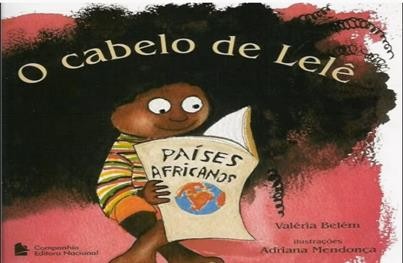 https://www.youtube.com/watch?v=_FRS63MaBhcACESSO 04/09/2021SINOPSE: A HISTÓRIA DE LELÊ BUSCA VALORIZAR OS TRAÇOS DA CULTURA NEGRA. LELÊ É UMA MENINA NEGRA QUE NÃO GOSTA DE SEUS CABELOS E RELATA A DIFICULDADE DE NÃO SABER LIDAR COM ELES. ELA VAI BUSCAR NOS LIVROS EXPLICAÇÕES E DESCOBRE A BELEZA DA ÁFRICA E QUE LÁ HÁ MUITAS MENINAS COM O CABELO PARECIDO COM O DELA.APÓS OUVIR A HISTÓRIA “O CABELO DE LELÊ”, VAMOS PENSAR SOBRE AS QUESTÕES ABAIXO:QUAL O NOME DA HISTÓRIA?O CABELO DA LELÊ É PARECIDO COM O SEU?QUAL A COR DO SEU CABELO? VOCÊ GOSTA DELE?ELE É CURTO OU COMPRIDO?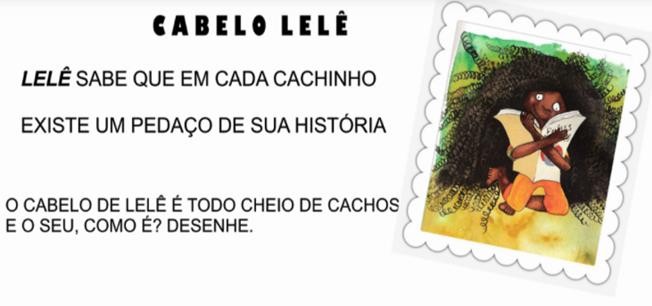 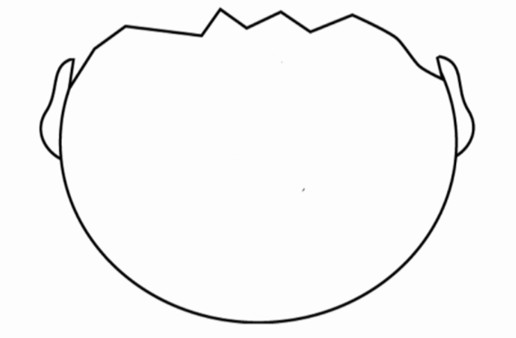 FONTE: https://www.ideiacriativa.org/2013/11/atividade-o-cabelo-de-lele-dia-da.html COPIAR O LINK E COLAR NO GOOGLEATIVIDADE 2 - COMPLETE AS LETRAS FALTANTES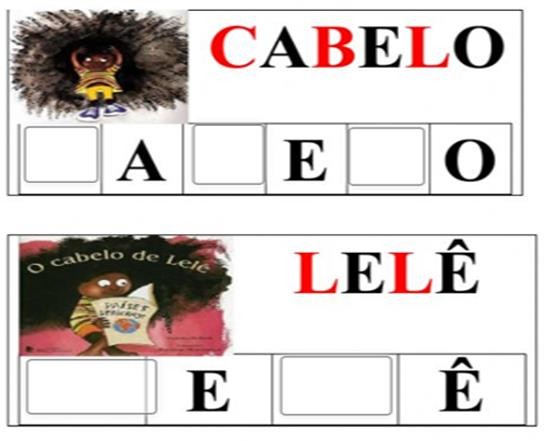 https://www.liveworksheets.com/jk1322951aoATIVIDADE 3 - HORA DA DIVERSÃOVAMOS AGITAR COM A MÚSICA “SAMBALELÊ”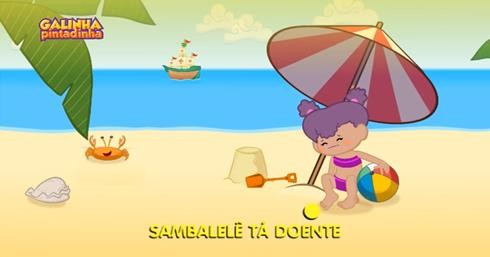 https://www.youtube.com/watch?v=zKOubVELVNwACESSO 04/09/2021 21:00HLetra: SambalelêAGORA, COM A AJUDA DA FAMÍLIA RESPONDAQUAL A PARTE DO CORPO SAMBALELÊ QUEBROU?VOCÊ JÁ QUEBROU ALGUM OSSO DO SEU CORPO?CONTE OS OBJETOS UTILIZADOS NO SAMBA E REGISTRE NO QUADRO ABAIXO: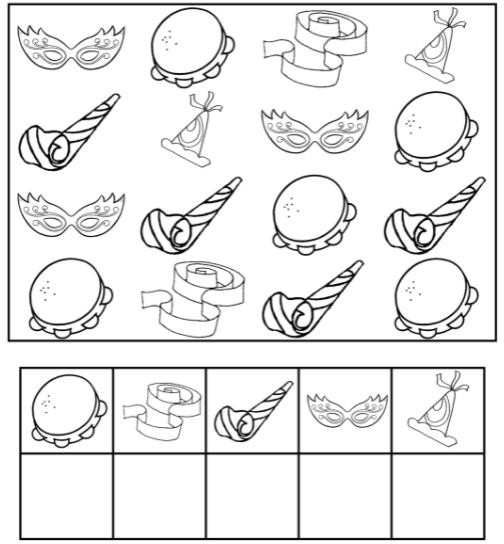 FONTE: https://www.pinterest.es/pin/709879959984532780/ATIVIDADE 4 - JOGO ONLINE - A HISTÓRIA DA LELÊ.VAMOS TENTAR DESCOBRIR CARACTERÍSTICAS E OBJETOS QUE A LELÊ POSSUI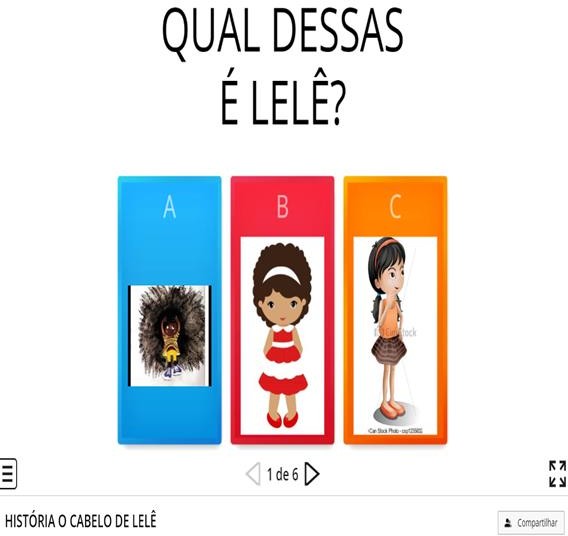 https://wordwall.net/pt/resource/6558172/hist%C3%B3ria-o-cabelo-de-lel%C3%AASEMANA DE 08/11/2021 A 12/11/2021TEMA: RELAÇÕES ÉTNICO-RACIAISQUERIDA FAMÍLIA, NESTA SEMANA IREMOS CONTINUAR A REFLETIR SOBRE AS RELAÇÕES ÉTNICO RACIAIS E SUA IMPORTÂNCIA NO NOSSO DIA A DIA E EM NOSSAS VIDAS.OBJETIVOS:GARANTIR UMA EDUCAÇÃO QUE SUPERE O RACISMO E AS DESIGUALDADES GERADAS POR ELE;CONHECER A INFLUÊNCIA AFRICANA NA FORMAÇÃO CULTURAL BRASILEIRA;ESTIMULAR O RESPEITO À DIVERSIDADE.ATIVIDADE 1: HORA DA DIVERSÃO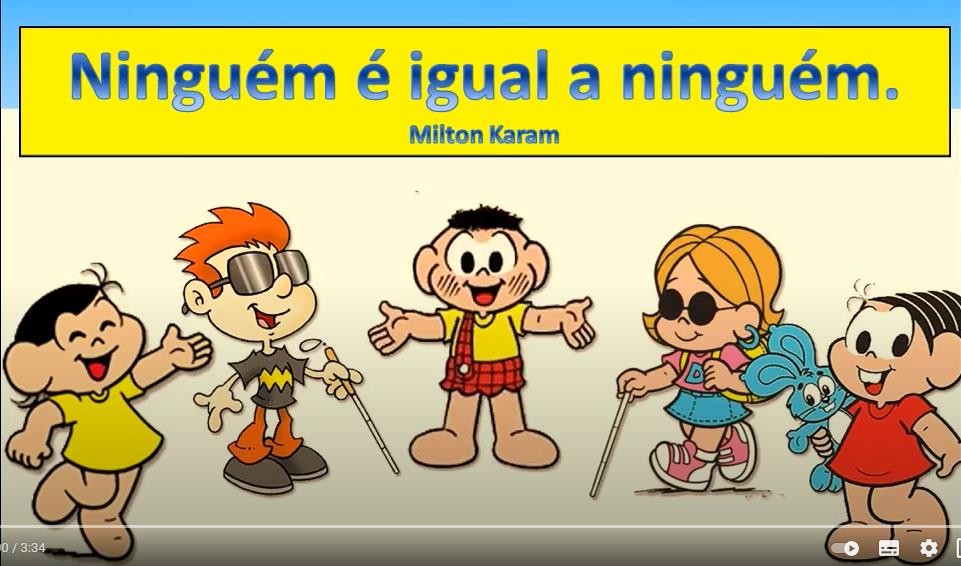 https://www.youtube.com/watch?v=KuuoQ6n7o6cACESSO DIA 13/09/2021 17:00HVOCÊ JÁ REPAROU COMO SOMOSTODOS DIFERENTES?MAS NÃO TEM PROBLEMA,TUDO BEM SER DIFERENTE!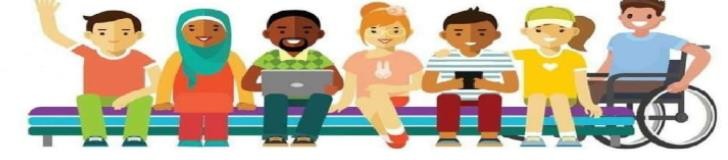 FONTE :https://corujapedagogica.com/respeitando-as-diferencas-ninguem-e-igual-a-ninguem/ACESSO 13/09 AS 17:HSOBSERVE A CENA E RESPONDA:O QUE VOCÊ VÊ DE DIFERENTE ENTRE AS PESSOAS DESSA IMAGEM?VOCÊ SE ACHA PARECIDO COM ALGUMA DESSAS PESSOAS?FAÇA UM AUTORRETRATO EM UMA FOLHA DE PAPEL, SE OBSERVE NO ESPELHO PARA REALIZAR ESSA ATIVIDADE E DEPOIS DESENHE ALGUÉM QUE MORA COM VOCÊ OU MORA NA SUA RUA. DESENHE AS DIFERENÇAS FÍSICA.ATIVIDADE 2: DESENHAR OS PERSONAGENS DA HISTÓRIAhttps://www.youtube.com/watch?v=cpAGEyaz424DATA DE ACESSO: 20/10/21 AS 19:05SINOPSE: O LIVRO MOSTRA O COTIDIANO DE UMA CRIANÇA DE FORMA ATUAL. LUANDA É UMA MENINA ALEGRE E VAIDOSA QUE ESTÁ 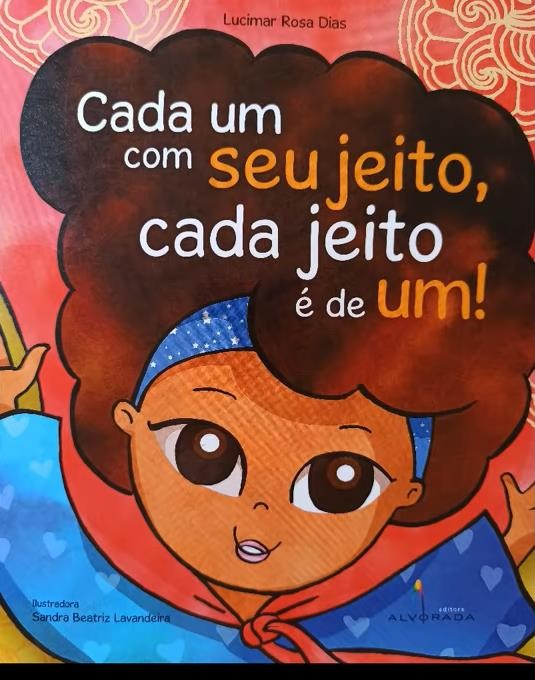 O TEMPO TODO BRINCANDO.MUITO SAPECA E COM UMA FAMÍLIA MUITO UNIDA, LUANDA ADORA VARIAR OS PENTEADOS EM SEU CABELO CRESPO PARA IR A ESCOLA FAZENDO TRANCINHAS, DEIXA SOLTO OU COLOCANDO ENFEITES COLORIDOS EM SEUS ROLINHOS PARA DESFILAR NO RECREIO.LUANDA É A FILHA DO MEIO DE UMA FAMÍLIA. A CASA É COMPOSTA PELA MÃE QUE É BAIXA E UM POUCO MAGRA, QUE ADORA JARDINAGEM, O PAI ALTO E UM POUCO GORDO QUE GOSTA DE COZINHAR E VER FUTEBOL, O IRMÃO MAIS VELHO QUE CURTE LER LIVROS E JOGAR VÍDEO GAME, O MAIS NOVO QUE ESTÁ O TEMPO TODO BRINCANDO DE ESCONDE - ESCONDE E A VOVÓ QUE FAZ CAMINHADAS OUVINDO ROCK. FOI O PAI DE LUANDA QUE ESCOLHEU ESSE NOME PORQUE ACREDITAVA QUE A FILHA SERIA TÃO LINDA QUANTO A CIDADE QUE ELE CONHECERA QUANDO JOVEM. LUANDA É A CAPITAL DA ANGOLA UM PAÍS DO CONTINENTE AFRICANO. A HISTÓRIA BRINCA COM A PERSONALIDADE E A INDIVIDUALIDADE DE CADA UM. ESTIMULANDO A MENINA A VALORIZAR SUAS CARACTERÍSTICAS PESSOAIS.AGORA DESENHE A FAMÍLIA DA MENINA:PAI, MÃE, IRMÃO MAIS VELHO, IRMÃO MAIS NOVO, AVÓ E NÃO SE ESQUEÇA DE DESENHAR A MENINA!!!!!ATIVIDADE 3: INTERPRETAÇÃO DE TEXTORESPONDA AS PERGUNTAS CIRCULANDO A RESPOSTA CORRETA:ATIVIDADE 4: CONTAGEM DE ANIMAIS AFRICANOSCONTE OS ANIMAIS ABAIXO E REGISTRE A QUANTIDADE NO QUADRO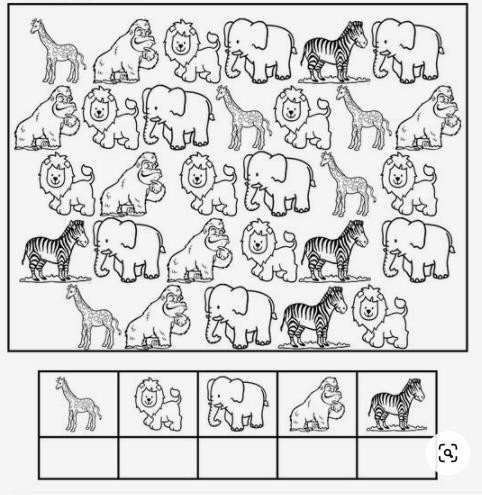 FONTE: https://br.pinterest.com/pin/331296116311987097/ACESSO DIA 18/09/2021 ÀS 11:00HS.ATIVIDADE 5: LEVAR CADA ANIMAL A SUAS RESPECTIVAS PATAS.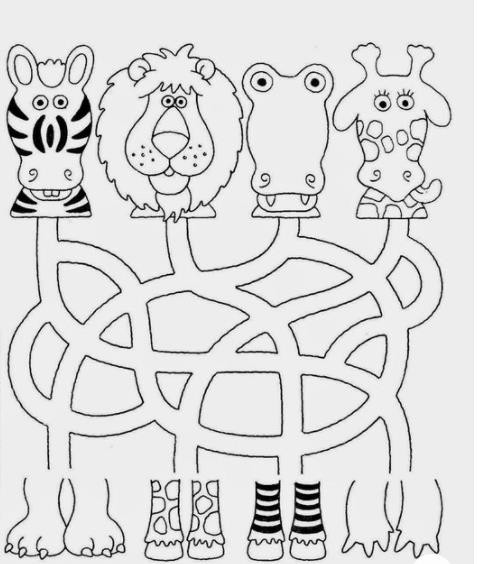 FONTE: https://br.pinterest.com/pin/840062136723648028/ACESSO 19/09/2021 ÀS 10:30HSamba Lelê tá doente
Tá com a cabeça quebrada
Samba Lelê precisava
É de umas boas lambadasSamba, samba,
Samba ô lelêSamba, samba,
Samba ô lalá
Samba, samba,
Samba ô lelê
Pisa na barra da saiaSamba, samba,
Samba ô lalá
Samba, samba,
Samba ô lelê
Pisa na barra da saiaOlhe Morena bonita,
Como é que se namora
Põe o lencinho no bolso
Deixe a pontinha de foraSamba, samba...Olhe Morena bonita
Como é que se cozinha
Bota a panela no fogo
E vai conversar com a vizinhaSamba, samba...Fonte: MusixmatchCompositores: Fernando BarbaLETRA : NINGUÉM É IGUAL NINGUÉM 
NÃO QUEIRA SER AQUILO QUE O OUTRO É,NÃO QUEIRA SER AQUILO QUE O OUTRO ÉNEM QUE O OUTRO SEJA,HORA VEJA TUDO AQUILO QUE VOCÊ QUERNINGUÉM É IGUAL A NINGUÉM,AINDA BEM, AINDA BEMA GENTE MESMO SE INVERTE NO ESPELHO,O QUE REFLETE EXATAMENTE ESSE CONSELHONÃO QUEIRA SER AQUILO QUE O OUTRO É,NÃO QUEIRA SER AQUILO QUE O OUTRO ÉNEM QUE O OUTRO SEJA,HORA VEJA TUDO AQUILO QUE VOCÊ QUERTEM GENTE TRISTE QUE ANDA MAL-HUMORADA,SÓ VIVE RESMUNGANDO SEM DAR UMA RISADATEM A NERVOSA QUE ESTÁ SEMPRE IRRITADABRIGA POR QUALQUER COISINHA DEIXA A GENTE CHATEADAE A CORAJOSA QUE ENFRENTA COISAS NOVAS,FAZENDO A VIDA FICAR MENOS DOLOROSANINGUÉM É IGUAL A NINGUÉM,AINDA BEM, AINDA BEMNEGRO, BRANCO, PARDO OU AMARELO,ALTO, BAIXO, GORDO OU MAGRICELO.MORENO, LOIRO, CARECA OU CABELUDO,DEFICIENTE, CEGO, SURDO OU MUDOEM TUDO TEM DIFERENÇA    DESDE NASCENÇA,    NO QUE A GENTE É, NO QUE A GENTE FAZ,NO QUE A GENTE PENSA, TODOS TEM DIFERENÇA    DESDE NASCENÇAA GENTE É O QUE É,A GENTE É DEMAIS,A LISTA É IMENSA..VIVA A DIFERENÇA!COMPOSITOR: ESCOLA STAGIUM E MILTON KARAMQUAL É O NOME DA MENINA?LUANALUARALUANDAQUANTOS IRMÃOS LUANDA TÊM?UMDOISTRÊSQUEM ESCOLHEU ESSE NOME?PAIMÃEAVÓONDE FICA A CIDADE QUE TEM O MESMO NOME DA MENINA:BRASILÁFRICAEUROPA